Разрешение на персонал за преглед на летателна годност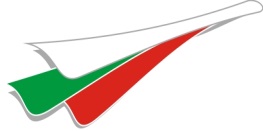 РЕПУБЛИКА БЪЛГАРИЯГД „ГРАЖДАНСКА ВЪЗДУХОПЛАВАТЕЛНА АДМИНИСТРАЦИЯ”DIRECTORATE GENERAL CIVIL AVIATION ADMINISTRATIONРЕПУБЛИКА БЪЛГАРИЯГД „ГРАЖДАНСКА ВЪЗДУХОПЛАВАТЕЛНА АДМИНИСТРАЦИЯ”DIRECTORATE GENERAL CIVIL AVIATION ADMINISTRATIONРЕПУБЛИКА БЪЛГАРИЯГД „ГРАЖДАНСКА ВЪЗДУХОПЛАВАТЕЛНА АДМИНИСТРАЦИЯ”DIRECTORATE GENERAL CIVIL AVIATION ADMINISTRATIONРЕПУБЛИКА БЪЛГАРИЯГД „ГРАЖДАНСКА ВЪЗДУХОПЛАВАТЕЛНА АДМИНИСТРАЦИЯ”DIRECTORATE GENERAL CIVIL AVIATION ADMINISTRATIONРЕПУБЛИКА БЪЛГАРИЯГД „ГРАЖДАНСКА ВЪЗДУХОПЛАВАТЕЛНА АДМИНИСТРАЦИЯ”DIRECTORATE GENERAL CIVIL AVIATION ADMINISTRATIONРЕПУБЛИКА БЪЛГАРИЯГД „ГРАЖДАНСКА ВЪЗДУХОПЛАВАТЕЛНА АДМИНИСТРАЦИЯ”DIRECTORATE GENERAL CIVIL AVIATION ADMINISTRATIONРЕПУБЛИКА БЪЛГАРИЯГД „ГРАЖДАНСКА ВЪЗДУХОПЛАВАТЕЛНА АДМИНИСТРАЦИЯ”DIRECTORATE GENERAL CIVIL AVIATION ADMINISTRATIONДетайли за лицето, на което се издава разрешението съгласно ML.A.904(в)2   Детайли за лицето, на което се издава разрешението съгласно ML.A.904(в)2   Детайли за лицето, на което се издава разрешението съгласно ML.A.904(в)2   Детайли за лицето, на което се издава разрешението съгласно ML.A.904(в)2   Детайли за лицето, на което се издава разрешението съгласно ML.A.904(в)2   Детайли за лицето, на което се издава разрешението съгласно ML.A.904(в)2   Детайли за лицето, на което се издава разрешението съгласно ML.A.904(в)2   Детайли за лицето, на което се издава разрешението съгласно ML.A.904(в)2   Детайли за лицето, на което се издава разрешението съгласно ML.A.904(в)2   MLDetails of the person to whom the permit is issued in accordance with ML.A.904 (c)2Details of the person to whom the permit is issued in accordance with ML.A.904 (c)2Details of the person to whom the permit is issued in accordance with ML.A.904 (c)2Details of the person to whom the permit is issued in accordance with ML.A.904 (c)2Details of the person to whom the permit is issued in accordance with ML.A.904 (c)2Details of the person to whom the permit is issued in accordance with ML.A.904 (c)2Details of the person to whom the permit is issued in accordance with ML.A.904 (c)2Details of the person to whom the permit is issued in accordance with ML.A.904 (c)2Details of the person to whom the permit is issued in accordance with ML.A.904 (c)2ML1.Име:Name:Име:Name:Име:Name:2.Лиценз / Национална квалификация:Position within the Organisation:Лиценз / Национална квалификация:Position within the Organisation:Лиценз / Национална квалификация:Position within the Organisation:3.Контакти на кандидата:Applicant’s Contacts:Контакти на кандидата:Applicant’s Contacts:Контакти на кандидата:Applicant’s Contacts:e-mail:e-mail:e-mail:e-mail:GSM:GSM:4.Квалификация на заявителя:Квалификация на заявителя:Квалификация на заявителя:Квалификация на заявителя:Квалификация на заявителя:Квалификация на заявителя:Квалификация на заявителя:Квалификация на заявителя:Квалификация на заявителя:4.Qualification relevant to the item (3) position:Qualification relevant to the item (3) position:Qualification relevant to the item (3) position:Qualification relevant to the item (3) position:Qualification relevant to the item (3) position:Qualification relevant to the item (3) position:Qualification relevant to the item (3) position:Qualification relevant to the item (3) position:Qualification relevant to the item (3) position:5.Професионален опит на заявителя:Професионален опит на заявителя:Професионален опит на заявителя:Професионален опит на заявителя:Професионален опит на заявителя:Професионален опит на заявителя:Професионален опит на заявителя:Професионален опит на заявителя:Професионален опит на заявителя:5.Work experience relevant to the item (3) position:Work experience relevant to the item (3) position:Work experience relevant to the item (3) position:Work experience relevant to the item (3) position:Work experience relevant to the item (3) position:Work experience relevant to the item (3) position:Work experience relevant to the item (3) position:Work experience relevant to the item (3) position:Work experience relevant to the item (3) position:Подпис на заявителя:Applicant's signature:Подпис на заявителя:Applicant's signature:Подпис на заявителя:Applicant's signature:Подпис на заявителя:Applicant's signature:Подпис на заявителя:Applicant's signature:Дата:Date:За използване само от ГД ГВАCompetent Authority use onlyЗа използване само от ГД ГВАCompetent Authority use onlyЗа използване само от ГД ГВАCompetent Authority use onlyЗа използване само от ГД ГВАCompetent Authority use onlyЗа използване само от ГД ГВАCompetent Authority use onlyЗа използване само от ГД ГВАCompetent Authority use onlyЗа използване само от ГД ГВАCompetent Authority use onlyЗа използване само от ГД ГВАCompetent Authority use onlyЗа използване само от ГД ГВАCompetent Authority use onlyЗа използване само от ГД ГВАCompetent Authority use onlyИме и подпис на упълномощеното от ГД ГВА лице, издаващо разрешение на кандидата:Name and signature of authorised competent authority staff member accepting this person:Име и подпис на упълномощеното от ГД ГВА лице, издаващо разрешение на кандидата:Name and signature of authorised competent authority staff member accepting this person:Име и подпис на упълномощеното от ГД ГВА лице, издаващо разрешение на кандидата:Name and signature of authorised competent authority staff member accepting this person:Име и подпис на упълномощеното от ГД ГВА лице, издаващо разрешение на кандидата:Name and signature of authorised competent authority staff member accepting this person:Име и подпис на упълномощеното от ГД ГВА лице, издаващо разрешение на кандидата:Name and signature of authorised competent authority staff member accepting this person:Име и подпис на упълномощеното от ГД ГВА лице, издаващо разрешение на кандидата:Name and signature of authorised competent authority staff member accepting this person:Име и подпис на упълномощеното от ГД ГВА лице, издаващо разрешение на кандидата:Name and signature of authorised competent authority staff member accepting this person:Име и подпис на упълномощеното от ГД ГВА лице, издаващо разрешение на кандидата:Name and signature of authorised competent authority staff member accepting this person:Име и подпис на упълномощеното от ГД ГВА лице, издаващо разрешение на кандидата:Name and signature of authorised competent authority staff member accepting this person:Име и подпис на упълномощеното от ГД ГВА лице, издаващо разрешение на кандидата:Name and signature of authorised competent authority staff member accepting this person:Подпис:Signature:Подпис:Signature:Дата:Date:Дата:Date:Име:Name:Име:Name:Отдел:Office:Отдел:Office: